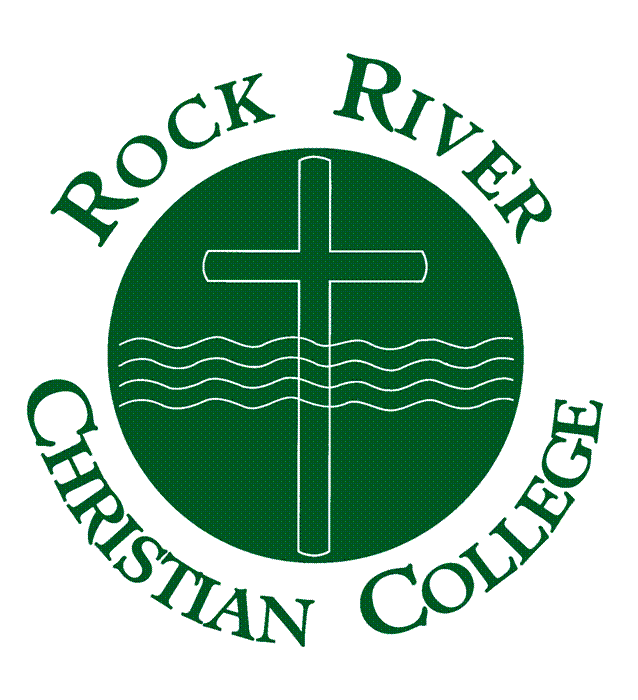 Academic Calendar – Spring 2020 (Course offerings, dates, and times are subject to change.)There is a nominal semester fee of $25.00.  Take as many classes as you like for this one low fee.  If taking classes in the current semester, new students pay a one-time application fee only.All students are to purchase their own text books, which are available on the internet or local bookstore.(Book lists with ISBN, will be provided with each syllabus.)See individual class schedules below and syllabi for dates and times of classes.There is a nominal semester fee of $25.00.  Take as many classes as you like for this one low fee.  If taking classes in the current semester, new students pay a one-time application fee only.All students are to purchase their own text books, which are available on the internet or local bookstore.(Book lists with ISBN, will be provided with each syllabus.)See individual class schedules below and syllabi for dates and times of classes.There is a nominal semester fee of $25.00.  Take as many classes as you like for this one low fee.  If taking classes in the current semester, new students pay a one-time application fee only.All students are to purchase their own text books, which are available on the internet or local bookstore.(Book lists with ISBN, will be provided with each syllabus.)See individual class schedules below and syllabi for dates and times of classes.Spring 2020 CoursesSpring 2020 CoursesSpring 2020 CoursesMIN 308–Evangelism Today12 weeks (3 credits)Mondays 6:00 – 9:00pmMr. Michael RorabeckIf we are to evangelize the dark culture we now live in, we need to understand the scope of the attack against God and His Word. Students will be taught how to "be the light" and how to stand firm on "the Truth".MIN 320 Children’s Ministry from a Developmental Viewpoint12 weeks (3 credits)Saturdays 9:00 – 12noonMs. Renee HansenIn this course we will be exploring the theories of the moral, spiritual, and psychological development of children and how to use what we know about child development to create a dynamic children's ministry.BNT 316–New Testament Book Study: ParablesLate-start 9 Sessions (3 credits)Thursdays 6:00-9:00pm Saturdays 9:00 - 11:40am & OnlineDr. Glenda TurnerCareful consideration of Jesus’ parables in the Synoptic Gospels, including the setting, usage, teaching, and interpretation.Spring 2020 CalendarSpring 2020 CalendarSpring 2020 CalendarJanuary 25th - Saturday – 9:00 to Noon – Registration Open House February 1st- Saturday – 9:00 to Noon- Class begins for MIN 320- Children’s Ministry from a Develop. ViewptFebruary 3rd - Monday – 6:00pm - Class begins for MIN 308–Evangelism TodayMarch 7th  - Saturday – MIDTERM – MIN 320- Children’s Ministry from a Developmental ViewpointMarch 9th  - Monday – MIDTERM – MIN 308–Evangelism TodayApril 11th - Saturday – NO CLASS- MIN 320- Children’s Ministry from a Developmental ViewpointApril 20th  - Monday – FINAL /Last Class - MIN 308–Evangelism TodayApril 25th  - Saturday – FINAL /Last Class - MIN 320- Children’s Ministry from a Developmental ViewpointApril 30th- Thursday – 6:00pm - Class begins for BNT 316- New Testament Book Study: ParablesMay 28th - Thursday – 6:00pm - FINAL /Last Class - BNT 316- New Testament Book Study: ParablesJanuary 25th - Saturday – 9:00 to Noon – Registration Open House February 1st- Saturday – 9:00 to Noon- Class begins for MIN 320- Children’s Ministry from a Develop. ViewptFebruary 3rd - Monday – 6:00pm - Class begins for MIN 308–Evangelism TodayMarch 7th  - Saturday – MIDTERM – MIN 320- Children’s Ministry from a Developmental ViewpointMarch 9th  - Monday – MIDTERM – MIN 308–Evangelism TodayApril 11th - Saturday – NO CLASS- MIN 320- Children’s Ministry from a Developmental ViewpointApril 20th  - Monday – FINAL /Last Class - MIN 308–Evangelism TodayApril 25th  - Saturday – FINAL /Last Class - MIN 320- Children’s Ministry from a Developmental ViewpointApril 30th- Thursday – 6:00pm - Class begins for BNT 316- New Testament Book Study: ParablesMay 28th - Thursday – 6:00pm - FINAL /Last Class - BNT 316- New Testament Book Study: ParablesJanuary 25th - Saturday – 9:00 to Noon – Registration Open House February 1st- Saturday – 9:00 to Noon- Class begins for MIN 320- Children’s Ministry from a Develop. ViewptFebruary 3rd - Monday – 6:00pm - Class begins for MIN 308–Evangelism TodayMarch 7th  - Saturday – MIDTERM – MIN 320- Children’s Ministry from a Developmental ViewpointMarch 9th  - Monday – MIDTERM – MIN 308–Evangelism TodayApril 11th - Saturday – NO CLASS- MIN 320- Children’s Ministry from a Developmental ViewpointApril 20th  - Monday – FINAL /Last Class - MIN 308–Evangelism TodayApril 25th  - Saturday – FINAL /Last Class - MIN 320- Children’s Ministry from a Developmental ViewpointApril 30th- Thursday – 6:00pm - Class begins for BNT 316- New Testament Book Study: ParablesMay 28th - Thursday – 6:00pm - FINAL /Last Class - BNT 316- New Testament Book Study: Parables